Тема урока: Особенности питания растений.(урок в 6 классе с использованием проектной технологии)Цель: изучить особенности питания растений.Задачи:Образовательные:  Раскрыть содержание понятия «питание».Рассмотреть особенности минерального питания растений.Познакомить учащихся с процессом фотосинтеза.Развивающие:Продолжить развитие мыслительных способностей у учащихся.Воспитывающие:Осуществить экологическое воспитание.Мировоззренческое воспитание.Оборудование: компьютер, проектор, оборудование для опытов.Методы:словесные: беседа, рассказ;наглядные: демонстрация презентации;практические: постановка опытов.Ход урока.1.Оргмомент.2. Проверка домашнего задания.Фронтальный опрос.Что такое «система органов»?Перечислите все системы органов у животных.Назовите, в чем заключается роль пищеварительной системы.Назовите, в чем заключается роль кровеносной системы.Назовите, в чем заключается роль дыхательной системы.Назовите, в чем заключается роль половой системы.Назовите, в чем заключается роль опорно-двигательной системы.Назовите, в чем заключается роль нервной системы.Назовите, в чем заключается роль эндокринной системы.Назовите, в чем заключается роль выделительной системы.Из каких органов состоит пищеварительная система дождевого червя?Какие ткани образуют опорно-двигательный аппарат?К какому типу тканей относится кровь?Какие органы называются внутренними?Из каких органов состоит выделительная система позвоночных?3.Изучение нового материала. Постановка познавательной задачи.Что такое питание?Как организмы получают основные химические элементы, из которых построено их тело?Чем питание растений отличается от  питания других организмов?На все поставленные вопросы мы постараемся найти ответы в ходе урока, тема которого «Особенности питания растений».(Все что выделено курсивом, учащиеся записывают в тетрадь).Питание – это процесс поступления питательных веществ и энергии в организм.Минеральное питание.В почвенном питании принимает участие корень.(Необходимо вспомнить строение зон корня).Вода и минеральные вещества поступают в растение через корневые волоски, число их огромно, что значительно увеличивает всасывающую поверхность корня. Корневой волосок тесно соприкасается с частицами почвы, это облегчает всасывание воды с растворенными минеральными веществами. Из корневого волоска вода поступает в соседние клетки, а затем в сосуды корня и под давлением поднимается в другие органы растений. Это давление называется корневым.Корневое давление – это сила, под которой вода из сосудов корня поднимается в другие органы растения.Доказательством корневого давления является наличие в природе сокодвижения.Поглощение воды и минеральных веществ корнем зависит от температуры, плотности почвы.Растение нормально растет и развивается в том случае, если в окружающей корни среде  будут содержаться все необходимые питательные вещества. Такой средой является почва.Фотосинтез.Голландец Ян Батист Ван Гельмонт (1630 г.) посадил в кадку побег ивы массой 2, 25 кг. Пять лет поливал дождевой водой. Затем взвесил дерево, обнаружил, что масса дерева увеличилась на 75 кг, а почва уменьшилась на 57 г. Он решил, что все дело в поглощенной  воде. А как вы думаете, с чем связаны изменения массы, полученные в опыте? (учащиеся предлагают свои варианты)Ученый не учел воздушное питание (фотосинтез).Фотосинтез – это процесс образования органических веществ в зеленых частях растения под действием солнечного света с участием углекислого газа и воды. Побочным продуктом фотосинтеза является выделение кислорода.Учитель рассказывает о клеточном строении листа, используя при этом рисунки в презентации.Итак, прочитайте еще раз определение «фотосинтез». Что является условием данного процесса?(Учащиеся предлагают ответы).Условия фотосинтеза: СветХлорофиллУглекислый газДавайте подробно поговорим о них. Вашим домашнем заданием было следующее, в группах вы должны были выполнить мини- проекты, а результаты презентовать на уроке.Темы мини-проектов:Группа №1: Свет – необходимое условие для фотосинтеза.Группа №2: Хлорофилл – необходимое условие фотосинтеза.Группа №3: Доказательство поглощения растением углекислого газа..Роль фотосинтеза: Ежегодно в результате фотосинтеза образуется 150 млрд тонн органического вещества и 200 млрд тонн кислорода.4.Закрепление материала.Фронтальный опрос:Перечислите типы питания растений.Что такое фотосинтез?Назовите условия фотосинтеза.Что получают растения в процессе минерального питания?От чего зависит интенсивность минерального питания?5.Домашнее задание.Стр.42-43, стр.58-59,стр.67.ПриложениеДоказательства образования органического вещества (крахмала) в листьях на свету.Убедиться в том, что в листьях на свету образуется крахмал, можно на опыте. Поместим комнатное растение (пеларгонию, бегонию) в темное место, например в шкаф. Через двое — трое суток срежем один лист и опустим его на 2–3 минуты в кипяток, а потом в горячий спирт. Лист потеряет зеленую окраску: хлорофилл, содержавшийся в хлоропластах, растворится в спирте. Промоем лист в воде, поместим его в стеклянную чашечку и зальем слабым раствором йода. При этом лист практически не изменит окраску, а лишь частично пожелтеет от йода. Следовательно, крахмал в листьях растения, помещенного в темное место, не образовался. Вывод: органическое вещество в растении образуется только на свету.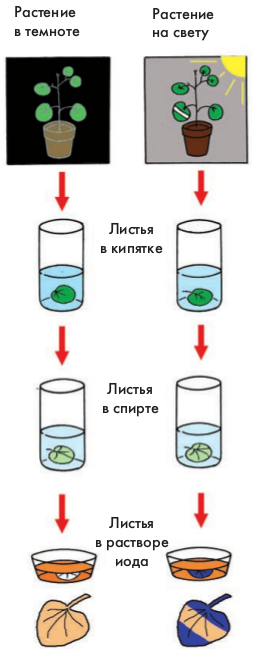 Продолжим опыт. На одном из листьев этого же растения закрепим с двух сторон полоску плотной бумаги. Выставим растение на солнечный свет. Через сутки срежем подопытный лист. Опустим его на 2–3 минуты в кипяток, потом — в горячий спирт. Промоем лист в воде, а затем в стеклянной чашечке зальем его слабым раствором йода. В этом случае большая часть листа окрасится в синий цвет. Участок листа, на который не попадал свет, только слегка пожелтеет от йода. Вывод: образование крахмала происходит в листьях только на свету. Доказательства образования органического вещества (крахмала) в хлоропластах. Некоторые растения, например хлорофитум, имеют «пестрые» листья. Их белые участки образованы клетками без хлоропластов. Срежем один лист хлорофитума и обработаем его, так же, как в предыдущих опытах. Лист от действия йода окрасится не полностью: участки, лишенные клеток с хлоропластами, останутся светлыми. Вывод: крахмал образуется только в клетках с хлоропластами.Доказательство поглощения растением углекислого газа. Убедиться в том, что для образования органического вещества необходим углекислый газ, можно на опыте. Поместим два растения (пеларгонию, бегонию) в темный шкаф. Переставим через двое — трое суток оба растения на стекло под стеклянные колпаки и выставим их на свет. Под один колпак рядом с растением поставим раствор щелочи, который способен поглощать из воздуха углекислый газ, а под другой — стакан с раствором соды для создания в воздухе избытка углекислого газа. Края колпаков смажем вазелином, чтобы ограничить в них доступ свежего воздуха. 
Срежем через сутки с каждого растения по листу и обработаем их, как и при проведении предыдущих опытов. При этом будет видно, что крахмал образовался только в листьях того растения, которое находилось под колпаком с углекислым газом. Вывод: углекислый газ поступает в листья растений из воздуха через устьица, а вода — по сосудам жилок.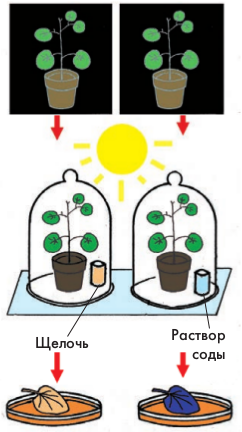 